ШКОЛА ВОСТОКОВЕДЕНИЯ 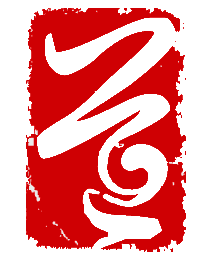 ФАКУЛЬТЕТ МИРОВОЙ ЭКОНОМИКИ И МИРОВОЙ ПОЛИТИКИНАЦИОНАЛЬНЫЙ ИССЛЕДОВАТЕЛЬСКИЙ УНИВЕРСИТЕТ «ВЫСШАЯ ШКОЛА ЭКОНОМИКИ»IV НАУЧНАЯ СТУДЕНЧЕСКАЯ КОНФЕРЕНЦИЯ «ВОСТОЧНАЯ ПЕРСПЕКТИВА»12-13 мая 2017 годаМалая Ордынка, 17	ROUND TABLE "EAST - WEST: POLITICS, ECONOMY AND SOCIETY"	May 12, 2017			Moscow, Malaya Ordynka, 1713 мая 2017 годаМалая Ордынка, 17Расшифровка аббревиатур:ГСГУ – Государственный социально-гуманитарный университет г. КоломнаДВФУ – Дальневосточный федеральный университетИнститут Африки РАН – Институт Африки Российской академии наукИСАА МГУ – Институт стран Азии и Африки при Московском государственном университете им. М.В. ЛомоносоваКГУ – Курский государственный университетМГИМО (У) – Московский государственный институт международных отношений (университет) Министерства иностранных дел Российской ФедерацииМГЛУ – Московский государственный лингвистический университетРАНХиГС –Российская академия народного хозяйства и государственной службы при Президенте Российской ФедерацииРГУ – Рязанский государственный университет им. С.А. ЕсенинаСПбГУ – Санкт-Петербургский государственный университет СПбГУП – Санкт-Петербургский гуманитарный университет профсоюзовФМЭиМП НИУ ВШЭ – факультет мировой экономики и политики Национального исследовательского университета «Высшая школа экономики»ФСН НИУ ВШЭ – факультет социальных наук Национального исследовательского университета «Высшая школа экономики»ШВ НИУ ВШЭ – Школа востоковедения Национального исследовательского университета «Высшая школа экономики»ЧелГУ – Челябинский государственный университетOfficial Opening Venue	Room 315Official Opening Venue	Room 315Official Opening Venue	Room 315Official Opening Venue	Room 31515:30-16:00Section 1. Politics and SocietyModerator: Strelavina Daria	Room 315Section 1. Politics and SocietyModerator: Strelavina Daria	Room 315Section 1. Politics and SocietyModerator: Strelavina Daria	Room 315Section 1. Politics and SocietyModerator: Strelavina Daria	Room 31516:00-17:201Kirichenko VladimirChina's higher education going global: policy re-orientationHSE, School of Asian Studies16.00-16.152Katznelson GalinaThe image of evil in Akira Kurosawa moviesHSE, School of Asian Studies16.15-16.303Kazakova YuliaA Bridge in Cross-Cultural Negotiations Between Japan and Russian CompaniesHSE, School of Asian Studies16.30-16.454Permatasari RatyaIndonesian self-positioning in Foreign Relations under Susilo Bambang Yudhoyono's Presidency (2004-2014)HSE, School of Asian Studies16.45-17.005Golikov IvanBackground of the establishment of the Soviet-Vietnamese relations in the field of education: June 1923 - August 1955 Kursk State University,Historical Faculty17.00-17.15DiscussionDiscussionDiscussionDiscussion17.15-17.20Coffee break Coffee break Coffee break Coffee break 17.20-17.50Section 1. Politics and Society (continuation)Moderator: Fainshmidt RomanRoom 315Section 1. Politics and Society (continuation)Moderator: Fainshmidt RomanRoom 315Section 1. Politics and Society (continuation)Moderator: Fainshmidt RomanRoom 315Section 1. Politics and Society (continuation)Moderator: Fainshmidt RomanRoom 31517:50-19:206Maslennikov DanilaRussia, USA and China. The Relations Between Three Actors on the Far EastHSE, School of Asian Studies17.50-18.057Strelavina DariaThe Phenomenon of New Wars: Changing Nature and Violence DiplomacyHSE, School of Asian Studies18.05-18.208Dinh Le Hong GiangChina’s peaceful riseHSE, Department of International Relations18.20-18.359Osinkolu MoriseladePhenomenon of Terrorism in NigeriaHSE, School of Asian Studies18.35-18.50DiscussionDiscussionDiscussionDiscussion18.50-18.55Section 2. Economics and BusinessModerator: Frolova YanaRoom 120Section 2. Economics and BusinessModerator: Frolova YanaRoom 120Section 2. Economics and BusinessModerator: Frolova YanaRoom 120Section 2. Economics and BusinessModerator: Frolova YanaRoom 12016:00-17:201Nefedov DmitriiRussian-Korean cooperation in the Field of Nuclear EnergyHSE, School of Asian Studies16.00-16.152Rinchinov ArtemEvolution of CPC Socio-Economic Agenda in Post-Mao ChinaHSE, School of Asian Studies16.15-16.303Wai Yan Phyo NaingEconomic and Social Ties between China and Myanmar (1988-2015)HSE, School of Asian Studies16.30-16.454Moiseeva ElizavetaCharacteristics of Chinese Economy: Economic Growth SustainabilityHSE, School of Asian Studies16.45-17.005Fainshmidt RomanRussia and ASEAN as economic partnersHSE, School of Asian Studies17.00-17.15DiscussionDiscussionDiscussionDiscussion17.15-17.20Coffee break Coffee break Coffee break Coffee break 17:20-17:50Section 2. Economics and Business (continuation)Moderator: Moiseeva ElizavetaRoom 120Section 2. Economics and Business (continuation)Moderator: Moiseeva ElizavetaRoom 120Section 2. Economics and Business (continuation)Moderator: Moiseeva ElizavetaRoom 120Section 2. Economics and Business (continuation)Moderator: Moiseeva ElizavetaRoom 12017:50-19:206Frolova YanaCharacteristics of Chinese Economy: Economic Growth SustainabilityHSE, School of Asian Studies17.50-18.057Semakina AnastasiaKorean economic future in the hands of chaebols or SMEsHSE, School of Asian Studies18.05-18.208Agekyan AniTraditional Japanese-style Management on the Threshold of Future: Specifics, Challenges, and PerspectivesHSE, School of Asian Studies18.20-18.359Tashchilin AlexeyThe Problem of Political and Economic Interaction Between Russia and China in the Middle East: Present TimesHSE, School of Asian Studies18.35-18.50DiscussionDiscussionDiscussionDiscussion18.50-18.55Closing Ceremony/ Evaluation Venue	Room 315Closing Ceremony/ Evaluation Venue	Room 315Closing Ceremony/ Evaluation Venue	Room 315Closing Ceremony/ Evaluation Venue	Room 31519:00-19.15Открытие конференцииОткрытие конференцииОткрытие конференцииОткрытие конференции10:00-10:30Секция 1. Сирийский кризис и его влияние на развитие стран Ближнего Востока – 106 ауд.Секция 1. Сирийский кризис и его влияние на развитие стран Ближнего Востока – 106 ауд.Секция 1. Сирийский кризис и его влияние на развитие стран Ближнего Востока – 106 ауд.Секция 1. Сирийский кризис и его влияние на развитие стран Ближнего Востока – 106 ауд.10:30-11:451Кучеров Антон АлексеевичЛивия и Сирия: сравнение двух гражданских войн и роль экономического фактораМГЛУ10:30-10:452Хохлова Алина АлександровнаССНП: методы кооперации и способы взаимодействия в Сирийском кризисеШВ НИУ ВШЭ10:45-11:003Морозова Надежда ИгоревнаМиграционная политика Королевства Иордания в рамках преодоления «сирийского кризиса»ФМЭиМП НИУ ВШЭ11:00-11:154Зубовский Михаил СергеевичРоль ливанской «Хезболлы» в гражданской войне в СирииЧелГУ11:15-11:305Кулюшин Илья МихайловичВодные ресурсы как фактор влияния в войне в Сирии и ИракеЧелГУ11:30-11:45Подведение итогов, объявление результатов Подведение итогов, объявление результатов Подведение итогов, объявление результатов Подведение итогов, объявление результатов 11:45-12:00Кофе-брейкКофе-брейкКофе-брейкКофе-брейк12:00-12:15Секция 2. Межгосударственные отношения на Ближнем Востоке. Палестино-израильский конфликт – 106 ауд.Секция 2. Межгосударственные отношения на Ближнем Востоке. Палестино-израильский конфликт – 106 ауд.Секция 2. Межгосударственные отношения на Ближнем Востоке. Палестино-израильский конфликт – 106 ауд.Секция 2. Межгосударственные отношения на Ближнем Востоке. Палестино-израильский конфликт – 106 ауд.12:15-13:451Веденин Арсений ИльичСпецифика ирано-саудовской конфронтацииФМЭиМП НИУ ВШЭ12:15-12:302Лысенко Максим АндреевичРоссия и Иран: сотрудничество и противоречияФМЭиМП НИУ ВШЭ12:30-12:453Малыженков Сергей ВладимировичСинджар в контексте внутрикурдского противостояния на современном этапеФСН НИУ ВШЭ12:45-13:004Носков Алексей Юрьевич Турция как экономический конкурент европейским странам в Северной АфрикеИнститут Африки РАН13:00-13:155Гофман Артём Владимирович«Иорданский вариант» решения арабо-израильского конфликта: израильский факторКГУ13:15-13:306Махмутова Мария ИгоревнаРоль ХАМАСа на Ближнем Востоке как негосударственного актораМГИМО (У)13:30-13:45Подведение итогов, объявление результатов Подведение итогов, объявление результатов Подведение итогов, объявление результатов Подведение итогов, объявление результатов 13:45-14:00Секция 3. Источниковедение и историография древнего Китая – 328 ауд.Секция 3. Источниковедение и историография древнего Китая – 328 ауд.Секция 3. Источниковедение и историография древнего Китая – 328 ауд.Секция 3. Источниковедение и историография древнего Китая – 328 ауд.10:30-14:001Костромина Анастасия ДмитриевнаЦзиньвэнь Западного Чжоу как исторический источникШВ НИУ ВШЭ10:30-10:452Шмакова Оксана ВитальевнаТекстологическое исследование гетерогенного древнекитайского канонического текста «Шу-цзин»ШВ НИУ ВШЭ10:45-11:003Лешанова Юлия НиколаевнаСтруктура и форма глав древнекитайского памятника «Речи царств» Го юйШВ НИУ ВШЭ11:00-11:154Буштедт Елизавета АндреевнаФилософский метод Чжуан-цзыШВ НИУ ВШЭ11:15-11:305Фомичева Екатерина СергеевнаСтруктура и идеи Гунсунь Лун-цзыШВ НИУ ВШЭ11:30-11:456Васянина Татьяна АлександровнаСтабильность верховной власти и стабильность положения владетельной аристократии в империи Западная ХаньЛицей НИУ ВШЭ11:45-12:00Подведение итогов, объявление результатов Подведение итогов, объявление результатов Подведение итогов, объявление результатов Подведение итогов, объявление результатов 12:00-12:15Кофе-брейкКофе-брейкКофе-брейкКофе-брейк12:15-12:30Секция 4. История кросс-культурных контактов на Востоке – 328 ауд.Секция 4. История кросс-культурных контактов на Востоке – 328 ауд.Секция 4. История кросс-культурных контактов на Востоке – 328 ауд.Секция 4. История кросс-культурных контактов на Востоке – 328 ауд.12:30-14:001Солодкова Мария МихайловнаК вопросу о кросскультурных связях Арабского Востока и Западной Европы в период СредневековьяСПбГУП12:30-12:452Колнин Илья СергеевичСопоставление содержания некоторых главок «Дао и чжи люэ» 島夷誌略 («Краткое описание островных чужеземцев») (1349/1350 г.) с более ранними и более поздними памятниками схожей тематикиШВ НИУ ВШЭ12:45-13:003Иванова Анна АндреевнаНижегородская ярмарка: «меновый двор Европы с Азией» (к двухсотлетию открытия Нижегородской ярмарки)НИУ ВШЭ (СПб)13:00-13:154Валикова Ангелина НиколаевнаУстановление вассалитета Османской империи над Крымским ханствомГСГУ13:15-13:305Новикова Параскева АлексеевнаАли-бей Аль-Кабир и Османская империя. Взгляд современниковИСАА МГУ13:30-13:456Колтунова Светлана КирилловнаТрансформация образа Японии в России с 1853 года до начала русско-японской войныНИУ ВШЭ (СПб)13:45-14:00Подведение итогов, объявление результатовПодведение итогов, объявление результатовПодведение итогов, объявление результатовПодведение итогов, объявление результатов14:00-14:15Секция 5. Язык и культура стран Восточной Азии – 315 ауд.Секция 5. Язык и культура стран Восточной Азии – 315 ауд.Секция 5. Язык и культура стран Восточной Азии – 315 ауд.Секция 5. Язык и культура стран Восточной Азии – 315 ауд.10:30-12:001Кузнецова Анна КирилловнаТрадиционная живопись и прецедентные персонажи в анимационном искусстве Китая XX векаШВ НИУ ВШЭ10:30-10:452Круглова Екатерина ДмитриевнаВлияние японской интернет-культуры на пополнение лексики современного китайского языкаСПбГУ10:45-11:003Нестерова Инна АндреевнаСемиотика современного китайского портретаШВ НИУ ВШЭ11:00-11:154Мудрая Дарья АндреевнаТипология инноваций в современной китайской архитектуреШВ НИУ ВШЭ11:15-11:305Прокофьева Вера АлексеевнаСемья в системе ценностей современной южнокорейской молодежиШВ НИУ ВШЭ11:30-11:456Никиенко Анастасия АлександровнаРекламные стратегии японских автомобильных компаний в Японии и в РоссииШВ НИУ ВШЭ11:45-12:00Подведение итогов, объявление результатов Подведение итогов, объявление результатов Подведение итогов, объявление результатов Подведение итогов, объявление результатов 12:00-12:15Кофе-брейкКофе-брейкКофе-брейкКофе-брейк12:15-12:30Секция 6. Политика и общество в странах Азии – 315 ауд.Секция 6. Политика и общество в странах Азии – 315 ауд.Секция 6. Политика и общество в странах Азии – 315 ауд.Секция 6. Политика и общество в странах Азии – 315 ауд.12:30-13:301Скосырев Владимир АлексеевичХарактерные особенности восприятия концепции демократии в китайской истории и интеллектуальной традицииИСАА МГУ12:30-12:452Старицын Дмитрий СергеевичСовременные механизмы обеспечения прав человека и обязательства Китая по защите прав и свобод гражданДВФУ12:45-13:003Войтов Денис ЕвгеньевичКоррупция в экономической сфере Китайской Народной Республики: причины, формы проявления и последствия для национальной экономикиСПбГУ13:00-13:154Сапрынская Дарья ВикторовнаПоложение уйгурской диаспоры в КазахстанеИСАА МГУ13:15-13:30Подведение итогов, объявление результатовПодведение итогов, объявление результатовПодведение итогов, объявление результатовПодведение итогов, объявление результатов13:30-13:45Секция 7. Тенденции экономического развития стран Восточной Азии – 415 ауд.Секция 7. Тенденции экономического развития стран Восточной Азии – 415 ауд.Секция 7. Тенденции экономического развития стран Восточной Азии – 415 ауд.Секция 7. Тенденции экономического развития стран Восточной Азии – 415 ауд.10:30-11:451Атаманчук АнастасияВлияние процесса либерализации рынка пассажирских авиаперевозок Китая на авиакомпании страныШВ НИУ ВШЭ10:30-10:452Убогий Николай ЮрьевичГосударство и рынок в третичном секторе современной экономики КНРШВ НИУ ВШЭ10:45-11:003Кожухова Кира ЕвгеньевнаЗоны свободной торговли как инструмент сопряжения зоны «Нового Шёлкового пути» с глобальной экономикой (на примере Шанхайской зоны свободной торговли)МГЛУ11:00-11:154Бацева Елизавета АлексеевнаИнституциональные и экономические ограничения развития возобновляемой энергетики в Японии.ШВ НИУ ВШЭ11:15-11:305Бурухин Антон АндреевичЯпония в процессе транснационализации мирового производстваИСАА МГУ11:30-11:45Подведение итогов, объявление результатов Подведение итогов, объявление результатов Подведение итогов, объявление результатов Подведение итогов, объявление результатов 11:45-12:00Кофе-брейкКофе-брейкКофе-брейкКофе-брейк12:00-12:15Секция 8. Внешнеэкономическая политика КНР, российско-китайское сотрудничество – 415 ауд.Секция 8. Внешнеэкономическая политика КНР, российско-китайское сотрудничество – 415 ауд.Секция 8. Внешнеэкономическая политика КНР, российско-китайское сотрудничество – 415 ауд.Секция 8. Внешнеэкономическая политика КНР, российско-китайское сотрудничество – 415 ауд.12:15-13:301Рулёв Максим ОлеговичЧжоу Эньлай и его концепция внешней политикиРГУ12:15-12:302Малеваная Наталья АндреевнаЭкономическое сотрудничество КНР и стран ССАГПЗ в период 2008-2016 гг.ФМЭиМП НИУ ВШЭ12:30-12:453Новокщёнова Александра ВасильевнаЭкспорт в Китай: перспективы ростаРАНХиГС12:45-13:004Морозова Паулина РомановнаАрктический вектор глобализации Китая: история вопросаСПбГУ13:00-13:155Глазова Анна АндреевнаВысшее образование за рубежом во благо собственной страны (на примере Китая)ДВФУ13:15-13:30Подведение итогов, объявление результатовПодведение итогов, объявление результатовПодведение итогов, объявление результатовПодведение итогов, объявление результатов13:30-13:45